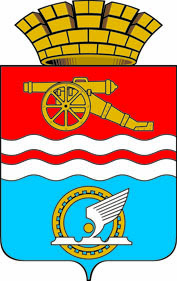 СВЕРДЛОВСКАЯ ОБЛАСТЬАДМИНИСТРАЦИЯ КАМЕНСК-УРАЛЬСКОГО ГОРОДСКОГО ОКРУГАПОСТАНОВЛЕНИЕот _______________ № ____О внесении изменений в некоторые постановления Администрации Каменск-Уральского городского округа В соответствии с постановлением Правительства Российской Федерации 
от 16.12.2022 № 2331 «О внесении изменений в некоторые акты Правительства Российской Федерации» Администрация Каменск-Уральского городского округаПОСТАНОВЛЯЕТ:1. Внести в Административный регламент предоставления муниципальной услуги по признанию молодых семей нуждающимися в улучшении жилищных условий на территории Каменск-Уральского городского округа, утвержденный постановлением Администрации Каменск-Уральского городского округа 
от 14.11.2022 № 740 (далее – Административный регламент № 740), следующие изменения:1) по всему тексту Административного регламента № 740 слова «территориальные органы Пенсионного» заменить словами «территориальные органы Социального»;2) пункт 2.10 Административного регламента № 740 дополнить абзацем третьим следующего содержания: «В случае направления запроса и документов, необходимых для предоставления муниципальной услуги, почтовым отправлением подпись заявителя в запросе, а также копии документов, необходимых для предоставления муниципальной услуги, должны быть заверены в порядке, установленном действующим законодательством. При этом днем обращения за предоставлением муниципальной услуги считается дата получения документов Администрацией. Обязанность подтверждения факта отправки документов лежит на заявителе.»;3) в Приложении № 2 к Административному регламенту № 740 слова «ведомственной целевой программы «Оказание» заменить словами «федерального проекта «Содействие субъектам Российской Федерации в реализации полномочий по оказанию».2. Внести в постановление Администрации Каменск-Уральского городского округа от 01.09.2022 № 570 «Об утверждении Административного регламента предоставления муниципальной услуги по признанию молодых семей участниками мероприятия по обеспечению жильем молодых семей ведомственной целевой программы «Оказание государственной поддержки гражданам в обеспечении жильем и оплате жилищно-коммунальных услуг» государственной программы Российской Федерации «Обеспечение доступным и комфортным жильем и коммунальными услугами граждан Российской Федерации» на территории Каменск-Уральского городского округа» изменения, заменив в наименовании и пункте 1 слова «ведомственной целевой программы «Оказание» словами «федерального проекта «Содействие субъектам Российской Федерации в реализации полномочий по оказанию».3. Внести в Административный регламент предоставления муниципальной услуги по признанию молодых семей участниками мероприятия по обеспечению жильем молодых семей ведомственной целевой программы «Оказание государственной поддержки гражданам в обеспечении жильем и оплате жилищно-коммунальных услуг» государственной программы Российской Федерации «Обеспечение доступным и комфортным жильем и коммунальными услугами граждан Российской Федерации» на территории Каменск-Уральского городского округа, утвержденный постановлением Администрации Каменск-Уральского городского округа от 01.09.2022 № 570 (далее – Административный регламент № 570), следующие изменения:1) в наименовании и по всему тексту Административного регламента № 570 слова «ведомственной целевой программы «Оказание» заменить словами «федерального проекта «Содействие субъектам Российской Федерации в реализации полномочий по оказанию»;2) по всему тексту Административного регламента № 570 слова «мероприятие ведомственной целевой программы» в соответствующих падежах заменить словами «мероприятие» в соответствующих падежах; 3) по всему тексту Административного регламента № 570 слова «территориальные органы Пенсионного» заменить словами «территориальные органы Социального»;4) в пункте 1.3.2 Административного регламента № 570 слова «Министерством строительства и развития инфраструктуры» заменить словами «Правительством»;5) в абзаце первом пункта 2.6 Административного регламента № 570 слова «10 дней» заменить словами «5 рабочих дней»;6) в абзацах четвертом, пятом пункта 2.6 Административного регламента 
№ 570 слова «5 рабочих дней» заменить словами «3 рабочих дней»;7) пункт 2.10 Административного регламента № 570 дополнить абзацем третьим следующего содержания: «В случае направления запроса и документов, необходимых для предоставления муниципальной услуги, почтовым отправлением подпись заявителя в запросе, а также копии документов, необходимых для предоставления муниципальной услуги, должны быть заверены в порядке, установленном действующим законодательством. При этом днем обращения за предоставлением муниципальной услуги считается дата получения документов Администрацией. Обязанность подтверждения факта отправки документов лежит на заявителе.»;8) в абзаце третьем пункта 2.12, в абзаце втором пункта 2.24 Административного регламента № 570 слова «3 рабочих дней» заменить словами «2 рабочих дней»;9) в пунктах 2.13, 2.17.2 Административного регламента № 570 слова «в подпункте 2.9.1 пункта 2.9» заменить словами «в пункте 2.9.1»;10) в пунктах 2.13, 2.17.3 Административного регламента № 570 слова «в подпункте 2.9.2 пункта 2.9» заменить словами «в пункте 2.9.2»;11) в пункте 3.26 Административного регламента № 570 слова «2 рабочих дней» заменить словами «1 рабочего дня»;12) по всему тексту Приложения № 1 к Административному регламенту 
№ 570 слова «ведомственной целевой программы «Оказание» заменить словами «федерального проекта «Содействие субъектам Российской Федерации в реализации полномочий по оказанию».4. Внести в Административный регламент предоставления муниципальной услуги по предоставлению социальных выплат молодым семьям на приобретение (строительство) жилья на территории Каменск-Уральского городского округа, утвержденный постановлением Администрации Каменск-Уральского городского округа от 14.07.2022 № 477 (далее – Административный регламент № 477), следующие изменения:1) по всему тексту Административного регламента № 477 слова «территориальные органы Пенсионного» заменить словами «территориальные органы Социального»;2) по всему тексту Административного регламента № 477 слова «мероприятие ведомственной целевой программы» в соответствующих падежах заменить словами «мероприятие» в соответствующих падежах;3) в пункте 1.2 Административного регламента № 477 слова «уполномоченным органом исполнительной власти» заменить словами «высшим исполнительным органом», слова «Министерство» заменить словами «Правительство»;4) в пунктах 1.3.1, 3.4 Административного регламента № 477 слова «Министерством» заменить словами «Правительством»;5) в пункте 2.3 Административного регламента № 477 слова «ведомственной целевой программы «Оказание» заменить словами «федерального проекта «Содействие субъектам Российской Федерации в реализации полномочий по оказанию»;6) пункт 2.10 Административного регламента № 477 дополнить абзацем третьим следующего содержания: «В случае направления запроса и документов, необходимых для предоставления муниципальной услуги, почтовым отправлением подпись заявителя в запросе, а также копии документов, необходимых для предоставления муниципальной услуги, должны быть заверены в порядке, установленном действующим законодательством. При этом днем обращения за предоставлением муниципальной услуги считается дата получения документов Администрацией. Обязанность подтверждения факта отправки документов лежит на заявителе.»;7) в пунктах 2.13, 2.17.5 Административного регламента № 477 слова «в подпункте 2.9.1 пункта 2.9» заменить словами «в пункте 2.9.1»;8) в пунктах 2.13, 2.17.6 Административного регламента № 477 слова «в подпункте 2.9.2 пункта 2.9» заменить словами «в пункте 2.9.2»;9)  в пункте 3.23.4 Административного регламента № 477 слова «в течение 1-го месяца с момента получения уведомления Министерства» заменить словами «до 1 марта года предоставления субсидии»;10) в пункте 3.24 Административного регламента № 477 после слов «уведомления Министерства» дополнить словами «, но не позднее 1 марта года предоставления субсидии»;11) в пункте 3.29 Административного регламента № 477 слова «30 дней» заменить словами «10 рабочих дней»;12) в пункте 3.32 Административного регламента № 477 слова «5 рабочих дней» заменить словами «2 рабочих дней»;13) в пунктах 3.37, 3.39 Административного регламента № 477 слова 
«3 рабочих дней» заменить словами «2 рабочих дней»;14) в пункте 3.37.2 Административного регламента № 477 слова «3 рабочих дней» заменить словами «1 рабочего дня»;15) в пункте 3.43 Административного регламента № 477 слова «5 рабочих дней» заменить словами «2 рабочих дней»;16) в Приложении № 1 к Административному регламенту № 477 слова «Территориального отделения Пенсионного» заменить словами «территориального органа Социального».5. Опубликовать настоящее постановление в газете «Каменский рабочий» и разместить на официальном сайте муниципального образования.6. Контроль за исполнением настоящего постановления возложить на заместителя главы Администрации городского округа Нестерова Д.Н.ГлаваКаменск-Уральского городского округа				            А.А. Герасимов